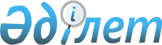 2022 жылға мүгедектер үшін жұмыс орындарына квота белгілеу туралы
					
			Күшін жойған
			
			
		
					Шығыс Қазақстан облысы Бородулиха ауданы әкімдігінің 2021 жылғы 29 желтоқсандағы № 447 қаулысы. Күші жойылды - Абай облысы Бородулиха ауданы әкімдігінің 2022 жылғы 28 қарашадағы № 295 қаулысымен
      Ескерту. Күші жойылды - Абай облысы Бородулиха ауданы әкімдігінің 28.11.2022 № 295 қаулысымен (алғашқы ресми жарияланған күнінен кейін күнтізбелік он күн өткен соң қолданысқа енгізіледі).
      "Қазақстан Республикасындағы жергілікті мемлекеттік басқару және өзін- өзі басқару туралы" Қазақстан Республикасының Заңының 31 бабы 1 тармағының14) тармақшасына, "Қазақстан Республикасында мүгедектерді әлеуметтік қорғау туралы" Қазақстан Республикасының Заңының 31 бабының 1) тармақшасына, "Халықты жұмыспен қамту туралы" Қазақстан Республикасының Заңының 9 бабының 6) тармақшасына сәйкес, Бородулиха ауданының әкімдігі ҚАУЛЫ ЕТЕДІ:
      1. Осы қаулының қосымшасына сәйкес ауыр жұмыстардағы, зиянды, қауіпті еңбек жағдайлары бар жұмыстардағы жұмыс орындарын есепке алмай, жұмыс орындары санының екіден төрт пайызына дейінгі мөлшерінде мүгедектер үшін жұмыс орындарының квотасы белгіленсін.
      2. "Шығыс Қазақстан облысы Бородулиха ауданының жұмыспен қамту, әлеуметтік бағдарламалар және азаматтық хал актілерін тіркеу бөлімі" мемлекеттік мекемесі Қазақстан Республикасының заңнамасымен бекітілген тәртіпте:
      1) осы қаулының Қазақстан Республикасының нормативтік құқықтық актілерінің эталондық бақылау банкінде ресми жариялауға жолдануын;
      2) оның ресми жарияланғанынан кейін осы қаулының Бородулиха ауданы әкімдігінің интернет – ресурсына орналастыруын қамтамасыз етсін.
      3. Осы қаулының орындалуын бақылау аудан әкімінің орынбасары Е.Ж.Селихановқа жүктелсін.
      4. Осы қаулы оның алғашқы ресми жарияланған күнінен кейін күнтізбелік он күн өткен соң қолданысқа енгізіледі. Мүгедектерді жұмысқа орналастыру үшін жұмыс орындарына квотаның мөлшері
					© 2012. Қазақстан Республикасы Әділет министрлігінің «Қазақстан Республикасының Заңнама және құқықтық ақпарат институты» ШЖҚ РМК
				
      Аудан әкімі 

К. Бичуинов
Бородулиха ауданы әкімдігінің 
2021 жылғы 29 желтоқсандағы 
№ 447 қаулысына қосымша
    №
Кәсіпорынның, ұйымның атауы
Ауыр жұмыстардағы, зиянды, қауіпті еңбек жағдайлары бар жұмыстардағы жұмыс орындарын есепке алмай, жұмыс орындары саны (бірлік)
Жұмыс орындарына квотаның мөлшері (%)
Бекітілген квотасы (адам)
1
Шығыс Қазақстан облысы білім басқармасы Бородулиха ауданы бойынша білім бөлімінің "Николай Островский атындағы орта мектебі" коммуналдық мемлекеттік мекемесі
68
2
1
2
 "Красный Партизан" шаруашылық қожалығы" жауапкершілігі шектеулі серіктестігі
56
2
1
3
Шығыс Қазақстан облысы білім басқармасы Бородулиха ауданы бойынша білім бөлімінің "Коростели орта мектебі" коммуналдық мемлекеттік мекемесі
57
2
1
4
Шығыс Қазақстан облысы білім басқармасы Бородулиха ауданы бойынша білім бөлімінің "Әлихан Бөкейхан атындағы орта мектебі" коммуналдық мемлекеттік мекемесі
67
2
1
5
Шығыс Қазақстан облысы білім басқармасы Бородулиха ауданы бойынша білім бөлімінің "Жезкент кентінің мектеп-лицейі" коммуналдық мемлекеттік мекемесі
86
2
2
6
Шығыс Қазақстан облысы білім басқармасы Бородулиха ауданы бойынша білім бөлімінің "Новопокровка орта мектебі" коммуналдық мемлекеттік мекемесі
55
2
1
7
Шығыс Қазақстан облысы білім басқармасы Бородулиха ауданы бойынша білім бөлімінің " Жезкент орта мектебі" коммуналдық мемлекеттік мекемесі
72
2
1
8
Шығыс Қазақстан облысы білім басқармасы Бородулиха ауданы бойынша білім бөлімінің "Владимир Комаров атындағы орта мектебі" коммуналдық мемлекеттік мекемесі
78
2
2
9
Шығыс Қазақстан облысы білім басқармасы Бородулиха ауданы бойынша білім бөлімінің "Төлеубай Аманов атындағы орта мектебі" коммуналдық мемлекеттік мекемесі
51
2
1
10
"Лазарев и К" жауапкершілігі шектеулі серіктестіғі
63
2
1
11
" Буркотовское" жауапкершілігі шектеулі серіктестігі
57
2
1
12
"Шығыс Қазақстан облысы Бородулиха ауданының арнаулы әлеуметтік қызметтер көрсету орталығы" коммуналдық мемлекеттік мекемесі
81
2
2
13
" СФ Песчанка" жауапкершілігі шектеулі серіктестігі
62
2
1
14
Шығыс Қазақстан облысы білім басқармасы Бородулиха ауданы бойынша білім бөлімінің "Краснопол орта мектебі" коммуналдық мемлекеттік мекемесі
55
2
1
15
Шығыс Қазақстан облысы білім басқармасы Бородулиха ауданы бойынша білім бөлімінің " Мұхтар Әуезов атындағы орта мектебі" коммуналдық мемлекеттік мекемесі
52
2
1
16
"Е.Зайтенов" шаруашылық қожалығы
200
3
6
17
Шығыс Қазақстан облысы білім басқармасының "Өмірлік қиын жағдайдағы балаларды қолдау орталығы" коммуналдық мемлекеттік мекемесі
87
2
2
18
"Семейгидрогеология" жауапкершілігі шектеулі серіктестігі
104
3
3
19
"Крестьянское хозяйство "Новая Заря" жауапкершілігі шектеулі серіктестігі
140
3
4
20
Шығыс Қазақстан облысы денсаулық сақтау басқармасының "Бородулиха ауданының аудандық ауруханасы" шаруашылық жүргізу құқығындағы коммуналдық мемлекеттік кәсіпорын
78
2
2